PO Box 506 CURTIN ACT 2605						www.catawards.com.au 0418 249 658								cfw@ozemail.com.au                                                                        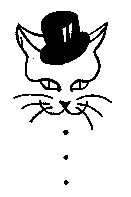 CANBERRA AREA THEATRE AWARDS  - CAT AWARDS LTDBOOKING FORM25TH GALA EVENING CAT AWARDSLlewellyn Hall – School of MusicSATURDAY 18th APRIL 2020- 6pmPlease send me ……………….. adult tickets at $66.00 each = $........................………………..  child, student, pensioner, performer tickets at $55.00 each= $......................Total $................................. Name…………………………………………………………………………………………………………………………Company……………………………………………………………………………………………………………………Address………………………………………………………………………………………………………………………..……………………………………………………………………………………………………………………………………Phone (home)………………………………………………….(work)………………………………………………….(Mobile)……………………………………………………………….Credit card  (Visa or Mastercard)……………………………………………………………………………………….Expiry………………………………………………..C/C………………………………………..Cheque for (pls make to CAT AWARDS LTD)………………………Email to:  cfw@ozemail.com.au    Post to CAT Awards PO Box 506 Curtin 2605 ……….. Phone to 0418 249658 with credit card details